Helyi Választási IrodaAz országgyűlési képviselők választása kapcsán tájékoztatom a tisztelt Választópolgárokat, hogy Tarján településen a Helyi Választási Iroda (HVI) és a Választási Információs Szolgálat (VISZ) a Tarjáni Polgármesteri Hivatalban működik.A HVI– vezetője:	Dics Mária jegyző	elérhetőségei: a fejlécben szereplő adatok szerint– vezetőjének jogi helyettese:	Felhős Jánosné főmunkatárs– vezetőjének pénzügyi helyettese:	Lajos Tímea pénzügyi csoportvezető– további tagjai:	Ollé Mária előadó		Végh Szabina előadóA HVI látja el a választás helyi előkészítésével és lebonyolításával kapcsolatos valamennyi (logisztikai, szervezési, jogi, igazgatási) feladatot.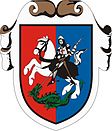 Tarján Község Jegyzője2831 Tarján Rákóczi u. 39.Tel.: (06-34) 372-613; 372-761e-mail: jegyzo@tarjan.hu